31.3.2023 v Jihlavě				              vyřizuje: ……………………………………………..Č. jednací 19/23jRešerše k provedení záchranného archeologického výzkumu (ZAV) při stavbě„Horácká multifunkční aréna v Jihlavě“
Obsah rešerše:Rešerše obsahuje předmět rešerše, specifikaci území, dobu plnění veřejné zakázky, požadavky na uchazeče/zhotovitele, požadavky na objednatele/investora a specifikaci činností v rámci výzkumu.Předmět rešerše:Předmětem této rešerše je specifikace požadavků na provedení záchranného archeologického výzkumu při stavbě „Horácká multifunkční aréna v Jihlavě“ (dále jen jako „stavba“). Účelem archeologického výzkumu bude záchrana archeologických památek ohrožených zemními pracemi stavby.Specifikace území:Předmětná stavba se nachází v těsné blízkosti MPR Jihlava a její ochranné zóny na ploše, která je definovaná jako Území s archeologickými nálezy 2 (ÚAN 2, č. 33872) dle Státního archeologického seznamu ČR (SAS ČR). Z hlediska archeologicky cenných terénů je v prostoru stavby nutné počítat s přítomností historického etážového pohřebiště u kostela sv. Ducha, které zde existovalo od 16. do 19. století a bylo mj. potvrzeno archeologickým výzkumem ústavu Archaia Brno v r. 2011 při výstavbě malého zimního stadionu. Stavba Horácké multifunkční arény toto pohřebiště s jistotou naruší. Z tohoto důvodu je dle zákona 20/1987 o státní památkové péči provedení archeologického výzkumu v místech narušených stavební činností nutné. Stavba zasáhne poměrně rozsáhlou část hřbitova. Pro potřeby ZAV byla zájmová oblast pracovně rozdělena na tři plochy, které doporučujeme zkoumat postupně. Plocha A je stavební jáma o ploše 479m2, kde bude třeba provést ZAV v plném rozsahu. Plochy B a C jsou zpevněné plochy (chodníky) jižně od současného stadionu o rozloze 381m2. Zde bude vzhledem k plánované skladbě chodníků třeba provést ZAV do hloubky 50cm od současného terénu.Za současného stavu poznání nelze předem odhadnout, kolik hrobů bude při stavbě narušeno. Pro potřeby rešerše a výběrového řízení proto stanovujeme odhad cca pro 500 hrobů.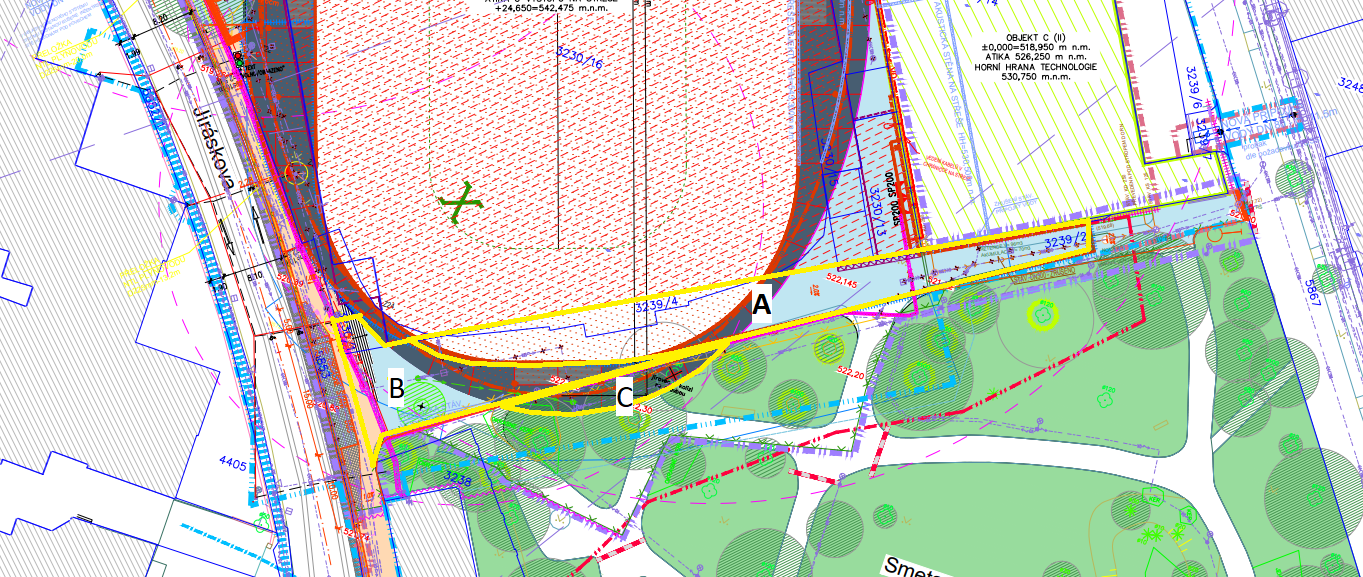 Rozdělení výzkumné oblasti na plochy A, B a C.Požadavky na uchazeče:Uchazeč by měl zajistit provedení záchranného archeologického výzkumu, který bude tvořen terénní částí výzkumu (dále též jako „terénní část výzkumu“) a části zpracování výzkumu (dále též jako „zpracování výzkumu“): Část ZAV ve smyslu terénní části výzkumu je tvořena:odborným dohledem nad zemními a výkopovými pracemi prováděnými v rámci předmětné zakázky, vlastními archeologickými výzkumnými pracemi v terénu, dokumentací archeologických situací a vyzdvižením archeologických nálezů;pořízením vzorků, fotodokumentace, případných památek, nálezů a další dokumentace vyplývající z této části zakázky. Část ZAV ve smyslu zpracování výzkumu je tvořena:zpracováním a vyhodnocením zhotovitelem pořízené fotodokumentace, dokumentace, nalezených památek a vzorků, laboratorním zpracováním vyzdvižených pohřbů včetně antropologické analýzy, konzervací nálezů a vypracování tzv. nálezové zprávy, která bude obsahovat i katalog pohřbů (dále též jako „nálezová zpráva“) a předání této nálezové zprávy objednateli;Uchazeč o předkládanou zakázku dále zajistí po dobu ZAV techniku, nutnou pro mechanické odstranění nadloží a odvoz vykopané zeminy (dlažba, podsyp, navážky, zemina) na místo určené objednatelem a uložení archeologických nálezů včetně kosterních pozůstatků	Doba plnění veřejné zakázky:Terénní část ZAV by měla mít délku cca 3 kalendářní měsíce.Zpracování ZAV by mělo být zahájeno již v průběhu terénní části výzkumu a po jeho ukončení bude trvat maximálně 12 kalendářních měsíců. ZAV bude ukončen předáním nálezové zprávy a podpisem předávacího protokolu o ukončení ZAV objednatelem i zhotovitelem.Požadavky na objednatele:Objednatel stavby zajistí:vytýčení inženýrských sítíDIOprostor pro uložení vykopané zeminypřístup na WC, přístup k tekoucí vodě a síti NN 220Vzábor ZAVoplocení výzkumné plochySpecifikace činností v rámci výzkumu:V rámci VŘ by bylo vhodné pro zájemce o zakázku vycházet z následujících odhadů množstevní náročnosti jednotlivých činností v rámci provádění terénní části ZAV:Součástí cenové specifikace nebude uložení ostatků zpět do země.Terénní část výzkumuodhadovaný počet jednotekArcheolog (vč. vedoucího AV)960 hodinAsistent archeologa (technik)1440 hodinSpecialista archeologického výzkumu (dokumentátor)2880 hodinPracovník archeologického výzkumu2930 hodinOstatní věcné náklady (zejména zařízení staveniště, nákup potřebného materiálu a vybavení, energie, paliva apod.)paušální částkou‍‍Zpracování výzkumu paušální částkou